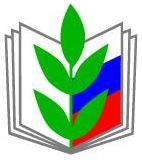 ПРОФСОЮЗ РАБОТНИКОВ НАРОДНОГО ОБРАЗОВАНИЯ И НАУКИ РОССИЙСКОЙ ФЕДЕРАЦИИМАРИЙСКАЯ  РЕСПУБЛИКАНСКАЯ ОРГАНИЗАЦИЯ   ПРОФСОЮЗАПРЕЗИДИУМ_________________________ПОСТАНОВЛЕНИЕ________________________«15»   декабря 2015 года   	г. Йошкар-Ола                            № 9-3Об участии в проведении общепрофсоюзной проверки«Соблюдение трудового законодательства при заключении и изменении трудовых договоров с работниками образовательных организаций»Во исполнение решения Исполнительного комитета Профсоюза от 09 декабря 2015 г. № 3-2 о проведении в 2016 году общепрофсоюзной правовой проверки «Соблюдение трудового законодательства при заключении и изменении трудовых договоров с работниками образовательных организаций», республиканский комитет Профсоюза работников народногообразования и науки РФ  п о с т а н о в л я е т:Организовать и провести в срок с 1 марта по 1 апреля 2016 года в первичных профсоюзных организациях общепрофсоюзную правовую проверку «Соблюдение трудового законодательства при заключении и изменении трудовых договоров с работниками образовательных организаций».Республиканскому комитету Профсоюза провести в феврале 2016 года обучающий семинар  внештатных правовых инспекторов труда по вопросам организации и проведения в первичных организациях Профсоюза общепрофсоюзной правовой проверки «Соблюдение трудового законодательства при заключении и изменении трудовых договоров с работниками образовательных организаций».Рекомендовать органам управления в сфере образования администраций муниципалитетов принять участие в проведении общепрофсоюзной тематической правовой проверки.Профсоюзным комитетам первичных организаций представить в республиканский комитет Профсоюза в срок до 1 апреля 2016 г. информацию о результатах проверки. В состав итоговых материалов общепрофсоюзной тематической проверки включить пояснительную  записку и по 2 копии трудовых договоров с работниками образовательных организаций: дошкольных, общеобразовательных, организаций дополнительного образования. Копии трудовых договоров представить в республиканский комитет Профсоюза в срок до 4 апреля 2016 г.В направляемых копиях трудовых договоров и дополнительных соглашениях к ним персональные данные работников не указывать.6. Контроль за исполнением постановления возложить на главного правового инспектора республиканского комитета Профсоюза Клюжеву Г.А.Председатель                                                                          Л.В. Пуртова 